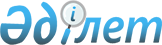 О внесении дополнений в приказ Министра финансов Республики Казахстан от 18 сентября 2014 года № 403 "Некоторые вопросы Единой бюджетной классификации Республики Казахстан"Приказ Министра финансов Республики Казахстан от 7 февраля 2022 года № 137
      ПРИКАЗЫВАЮ: 
      1. Внести в приказ Министра финансов Республики Казахстан от 18 сентября 2014 года № 403 "Некоторые вопросы Единой бюджетной классификации Республики Казахстан" (зарегистрирован в Реестре государственной регистрации нормативных правовых актов под № 9756) следующие дополнения:
      в Единой бюджетной классификации Республики Казахстан, утвержденной указанным приказом: 
      в экономической классификации расходов:
      в категории 1 "Текущие затраты":
      в классе 01 "Затраты на товары и услуги":
      дополнить подклассом 170 со спецификой 171 следующего содержания:
      "170 "Возмещение расходов по негосударственным займам"
      171 "Возмещение расходов по негосударственным займам под государственные гарантии"";
      Структуру специфики экономической классификации расходов бюджета Республики Казахстан, утвержденную указанным приказом, дополнить строками следующего содержания:
      "
       ".
      2. Департаменту бюджетного законодательства Министерства финансов Республики Казахстан в установленном законодательством Республики Казахстан порядке обеспечить:
      1) направление копии настоящего приказа на государственном и русском языках в Республиканское государственное предприятие на праве хозяйственного ведения "Институт законодательства и правовой информации Республики Казахстан" Министерства юстиции Республики Казахстан для официального опубликования и включения в Эталонный контрольный банк нормативных правовых актов Республики Казахстан;
      2) размещение настоящего приказа на интернет-ресурсе Министерства финансов Республики Казахстан.
      3. Настоящий приказ вводится в действие по истечении десяти календарных дней после дня его первого официального опубликования. 
					© 2012. РГП на ПХВ «Институт законодательства и правовой информации Республики Казахстан» Министерства юстиции Республики Казахстан
				
170
Возмещение расходов по негосударственным займам
Возмещение расходов по негосударственным займам
Возмещение расходов по негосударственным займам
Возмещение расходов по негосударственным займам
171
Возмещение расходов по негосударственным займам под государственные гарантии
По данной специфике отражается возмещение расходов на приобретение товаров (продукции) военного назначения, товаров (продукции) двойного назначения (применения), работ военного назначения и услуг военного назначения, предназначенных для нужд обороны, обеспечения безопасности и правопорядка за счет средств негосударственного займа под государственную гарантию
      Министр финансов Республики Казахстан

Е. Жамаубаев
